KİŞİSEL BİLGİLERT.C. Kimlik No	: 					Uyruğu:Ad ve Soyad	:Doğum Tarihi ve Yeri:Üniversite/Bölüm:Ehliyet		:					Kan Grubu:Öğrenim durumu:Askerlik Durumu:İLETİŞİM BİLGİLERİİkamet adresi	:E-Posta Adresi	:Telefon Numarası:STAJ BİLGİLERİStaj Süresi	:Staj Dönemi	: 1 Temmuz -1 Eylül 2020 arasında staj yapmak istenilen dönem yazılmalı.DİĞER BİLGİLERİlgi Alanları	:Devam etmekte olan herhangi bir sağlık sorununuz bulunmakta mıdır?       Evet:            Hayır:                                                                              Okul Staj Sorumlunuzun İsmi: Okul Staj Sorumlunuzun İletişim Bilgileri:Referans Telefon ve E-Posta Adresi:Referansın Çalıştığı Kurum ve Pozisyon:Bu formu doldurduktan sonra Tarımsal Biyoteknoloji Araştırma ve Üretim Birimine posta, e-posta veya elden teslim edebilirsiniz.Posta adresi: Tekirdağ Namık Kemal Üniversitesi Ziraat Fakültesi Tarımsal Biyoteknoloji Araştırma ve Üretim Birimi (ZİRAATBİYOTEK) Naip Mahallesi Süleymanpaşa, 59000, Tekirdağ. Telefon numarası: (0282 250 20 42).  e-posta adresi: ziraatbiyotek@nku.edu.tr İSTENECEK BELGELERÖğrenci belgesi	Transkript	2 Adet FotoğrafÖğrenci Stajı Değerlendirme Formu	Öğrenci Staj Zorunluluk Belgesi	SGK belgesi (kabul alan öğrencilerden)Referans Mektubu (İsteğe bağlı)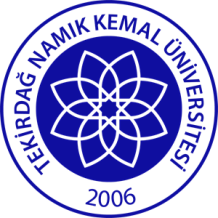 STAJ BAŞVURU FORMUZİRAAT FAKÜLTESİTARIMSAL BİYOTEKNOLOJİ ARAŞTIRMA VE ÜRETİM BİRİMİ (ZİRAATBİYOTEK)